28.01.22 ГР.18-1 Выполнение работ. Преподаватель Захаров Г.П.Тема: Выполнение переключений в тепловых схемах.6.9.1. Все переключения в тепловых схемах должны выполняться в соответствии с местными инструкциями по эксплуатации и отражаться в оперативной документации. 6.9.2. В случаях, не предусмотренных инструкциями, а также при участии двух и более смежных подразделений или энергообъектов переключения должны выполняться по программе.6. Переключения в тепловых схемах
котельных и тепловых сетей 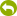 15.6.1. Все переключения в тепловых схемах выполняются в соответствии с местными инструкциями по эксплуатации и отражаются в оперативной документации.15.6.2. В случаях, не предусмотренных инструкциями, а также при участии двух и более смежных подразделений или организаций переключения выполняются по программе.Сложные переключения, описанные в инструкциях, также выполняются по программе.15.6.3. К сложным относятся переключения:- в тепловых схемах со сложными связями;- длительные по времени;- на объектах большой протяженности;- редко выполняемые.К редко выполняемым переключениям могут быть отнесены:- ввод основного оборудования после монтажа и реконструкции;- испытание на прочность и плотность оборудования и тепловых сетей;- специальные испытания оборудования;- проверка и испытания новых нетрадиционных способов эксплуатации оборудования и т.п.Степень сложности переключений и необходимость составления программы для их выполнения определяется техническим руководителем в зависимости от особенностей условий работы.15.6.4. В каждой организации разрабатывается перечень сложных переключений, утвержденный техническим руководителем. Перечень корректируется с учетом ввода, реконструкции или демонтажа оборудования, изменения технологических схем и схем технологических защит и автоматики и т.п. Перечень пересматривается 1 раз в 3 года. Копии перечня находятся на рабочем месте оперативно-диспетчерского персонала организации.15.6.5. Техническим руководителем организации утверждается список лиц из управленческого персонала и специалистов, имеющих право контролировать выполнение переключений, проводимых по программам. Список корректируется при изменении состава персонала. Копии списка находятся на рабочем месте оперативно-диспетчерского персонала цеха и у ответственного за исправное состояние и безопасную эксплуатацию тепловых энергоустановок и (или) сетей.15.6.6. В программе выполнения переключений указываются:- цель выполнения переключений;- объект переключений;- перечень мероприятий по подготовке к выполнению переключений;- условия выполнения переключений;- плановое время начала и окончания переключений, которое может уточняться в оперативном порядке;- в случае необходимости - схема объекта переключений (наименования и нумерация элементов тепловых энергоустановок на схеме должны полностью соответствовать наименованиям и нумерации, принятым в организации);- порядок и последовательность выполнения операций с указанием положения запорных и регулирующих органов и элементов цепей технологических защит и автоматики;- оперативно-диспетчерский персонал, выполняющий переключения;- персонал, привлеченный к участию в переключениях;- оперативно-диспетчерский персонал, руководящий выполнением переключений;- в случае участия в переключениях двух и более подразделений организации - лицо из управленческого персонала и специалистов, осуществляющих общее руководство;- в случае участия в переключениях двух и более организаций - лица из управленческого персонала и специалистов, ответственные за выполнение переключений в каждой организации, и лицо из числа управленческого персонала и специалистов, осуществляющее общее руководство проведением переключений;- обязанности и ответственность лиц, указанных в программе;- перечень мероприятий по обеспечению безопасности проведения работ;- действия персонала при возникновении аварийной ситуации или положения, угрожающего жизни людей и целостности оборудования.15.6.7. Программа утверждается техническим руководителем организации, а при выходе действия программы за рамки одной организации - техническими руководителями организаций, участвующих в программе переключений.15.6.8. Для повторяющихся переключений применяются заранее составленные типовые программы.Типовые программы пересматриваются 1 раз в 3 года и корректируются с вводом, реконструкцией или демонтажом оборудования, изменением технологических схем и схем технологических защит и автоматики.15.6.9. Программа переключений и типовые программы переключений применяются оперативно-диспетчерским персоналом и являются оперативными документами при выполнении переключений.15.6.10. При наличии в организации мнемосхемы тепловых энергоустановок и (или) сетей все изменения отражаются на ней после окончания переключений.15.6.11. Программы переключений хранятся наравне с другой оперативной документацией.Задание:1.Написать конспект лекции.6.9. Переключения в тепловых схемах электростанций и тепловых сетей6.9. Переключения в тепловых схемахэлектростанций и тепловых сетей6.9.1. Все переключения в тепловых схемах должны выполняться в соответствии с местными инструкциями по эксплуатации и отражаться в оперативной документации.6.9.2. В случаях, не предусмотренных инструкциями, а также при участии двух и более смежных подразделений или энергообъектов переключения должны выполняться по программе.Сложные переключения, описанные в инструкциях, также должны выполняться по программе.6.9.3. К сложным относятся переключения:в тепловых схемах со сложными связями;длительные по времени;на объектах большой протяженности;редко выполняемые.К редко выполняемым переключениям могут быть отнесены:ввод основного оборудования после монтажа и реконструкции;гидравлическое испытание оборудования и тепловых сетей;изменения в схемах паропроводов свежего и отборного пара и питательных трубопроводов;специальные испытания оборудования;проверка и испытания новых нетрадиционных способов эксплуатации оборудования и т.п.Степень сложности переключений и необходимость составления программы для их выполнения определяются техническим руководителем энергообъекта в зависимости от условий работы.6.9.4. На каждом энергообъекте должен быть разработан перечень сложных переключений, утвержденный техническим руководителем. Перечень должен корректироваться с учетом ввода, реконструкции или демонтажа оборудования, изменения технологических схем и схем технологических защит и автоматики и т.п. Перечень должен пересматриваться 1 раз в 3 года. Копии перечня должны находиться на рабочем месте оперативно-диспетчерского персонала цеха и энергообъекта.6.9.5. Техническим руководителем энергообъекта должен быть утвержден список лиц из административно-технического персонала, имеющих право контролировать выполнение переключений, проводимых по программам. Список должен быть скорректирован при изменении состава персонала. Копии списка должны находиться на рабочем месте оперативно-диспетчерского персонала цеха и энергообъекта.6.9.6. В программе выполнения переключений должны быть указаны:цель выполнения переключений;объект переключений;перечень мероприятий по подготовке к выполнению переключений;условия выполнения переключений;плановое время начала и окончания переключений, которое может уточняться в оперативном порядке;в случае необходимости - схема объекта переключений (наименования и нумерация элементов объекта на схеме должны полностью соответствовать наименованиям и нумерации, принятым на объекте);порядок и последовательность выполнения операций с указанием положения запорных и регулирующих органов и элементов цепей технологических защит и автоматики;оперативно-диспетчерский персонал, выполняющий переключения;персонал, привлеченный к участию в переключениях;оперативно-диспетчерский персонал, руководящий выполнением переключений;в случае участия в переключениях двух и более подразделений энергообъекта - лицо административно-технического персонала, осуществляющее общее руководство;в случае участия в переключениях двух и более энергообъектов - лица из числа административно-технического персонала, ответственные за выполнение переключений на каждом энергообъекте, и лицо из числа административно-технического персонала, осуществляющее общее руководство проведением переключений;функции лиц, указанных в программе;перечень мероприятий по обеспечению проведения работ;действия персонала при возникновении аварийной ситуации или положения, угрожающего жизни людей и целостности оборудования.6.9.7. Программа утверждается техническим руководителем энергообъекта, а при выходе действия программы за рамки одного энергообъекта - техническими руководителями участвующих в программе энергообъектов.6.9.8. Для повторяющихся переключений, указанных в п. 6.9.3 настоящих Правил, на энергообъектах должны применяться заранее составленные типовые программы.Типовые программы должны пересматриваться 1 раз в 3 года и корректироваться с вводом, реконструкцией или демонтажем оборудования, изменением технологических схем и схем технологических защит и автоматики.6.9.9. Программа переключений и типовые программы переключений применяются оперативно-диспетчерским персоналом и являются оперативными документами при выполнении переключений.6.9.10. При наличии на объекте мнемосхемы все изменения отражаются на ней после окончания переключений.6.9.11. Программы переключений должны храниться наравне с другой оперативной документацией.Задание:1.Написать конспект лекции.